為教職員工提供保健諮詢服務102學年教職員工保健諮詢服務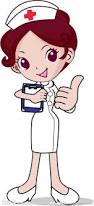 102學年教職員工保健諮詢服務102學年教職員工保健諮詢服務諮詢日期諮詢內容諮詢者102/10/18糖尿病飲食○○志工102/11/4甲狀腺亢進治療○○志工102/12/2高血壓飲食○○老師102/12/18高血壓治療○○老師103/2/11健康體位○○老師103/2/11視力保健○○老師103/2/13僵直性脊椎炎○○老師103/2/15腎臟移植照護○○老師103/3/4下腸胃道出血○○老師103/3/11高血酯飲食○○老師103/3/12生理週期○○老師103/4/8憩室炎○○老師103/4/9結核病○○老師103/4/14厭食症○○老師103/4/14單純性皰疹○○職員